Business Portal – Submit a General Comment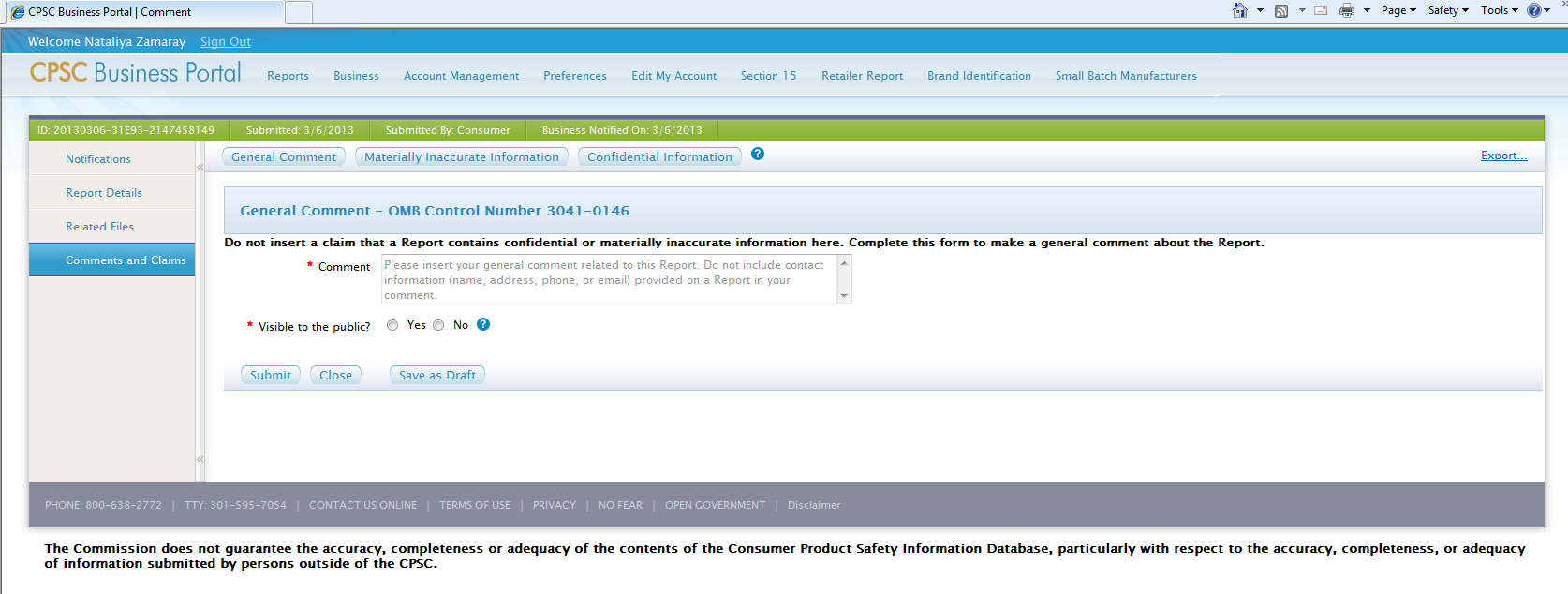 Business Portal – Submit a Materially Inaccurate Information Claim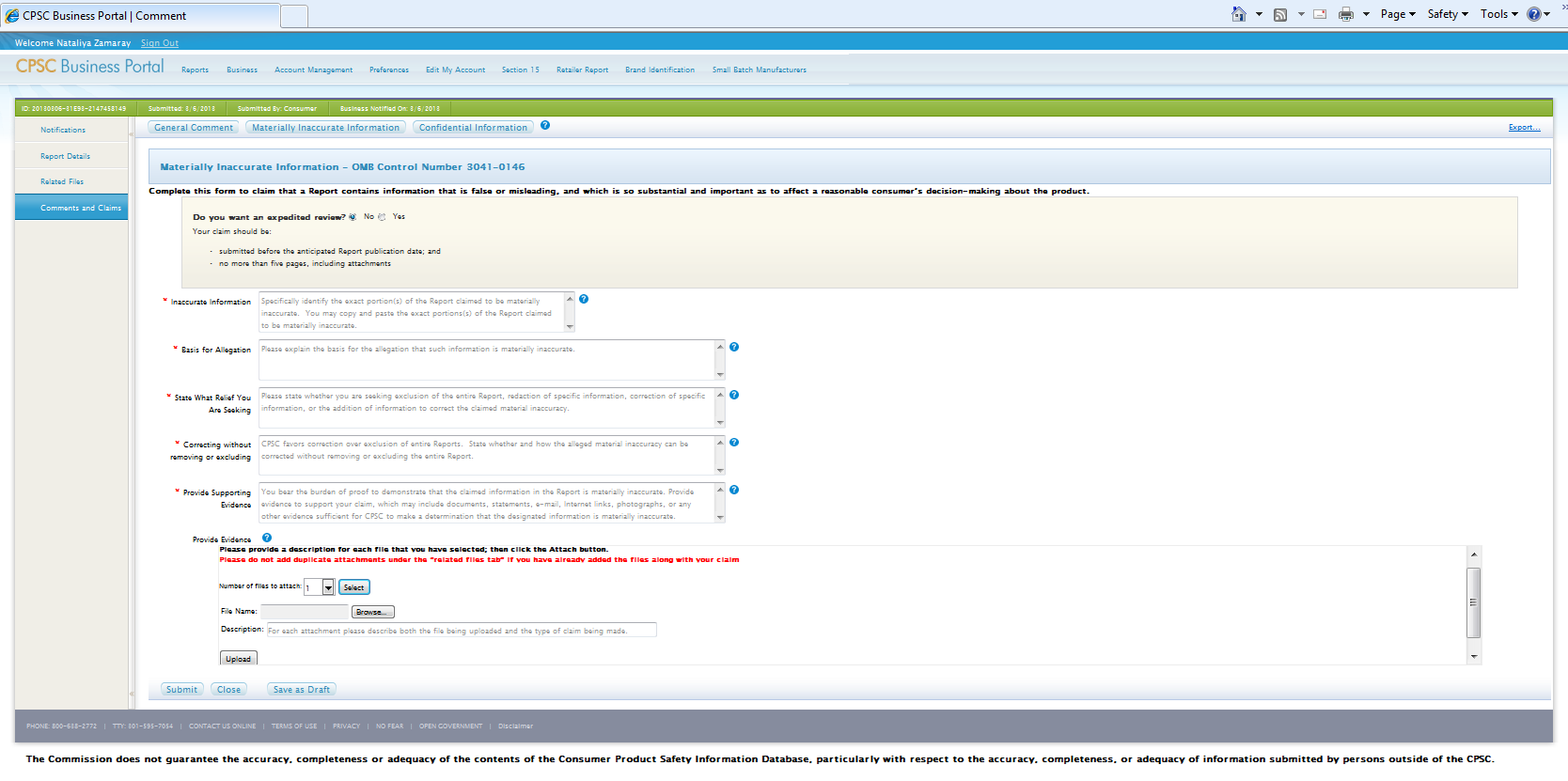 Business Portal – Submit a Confidential Information Claim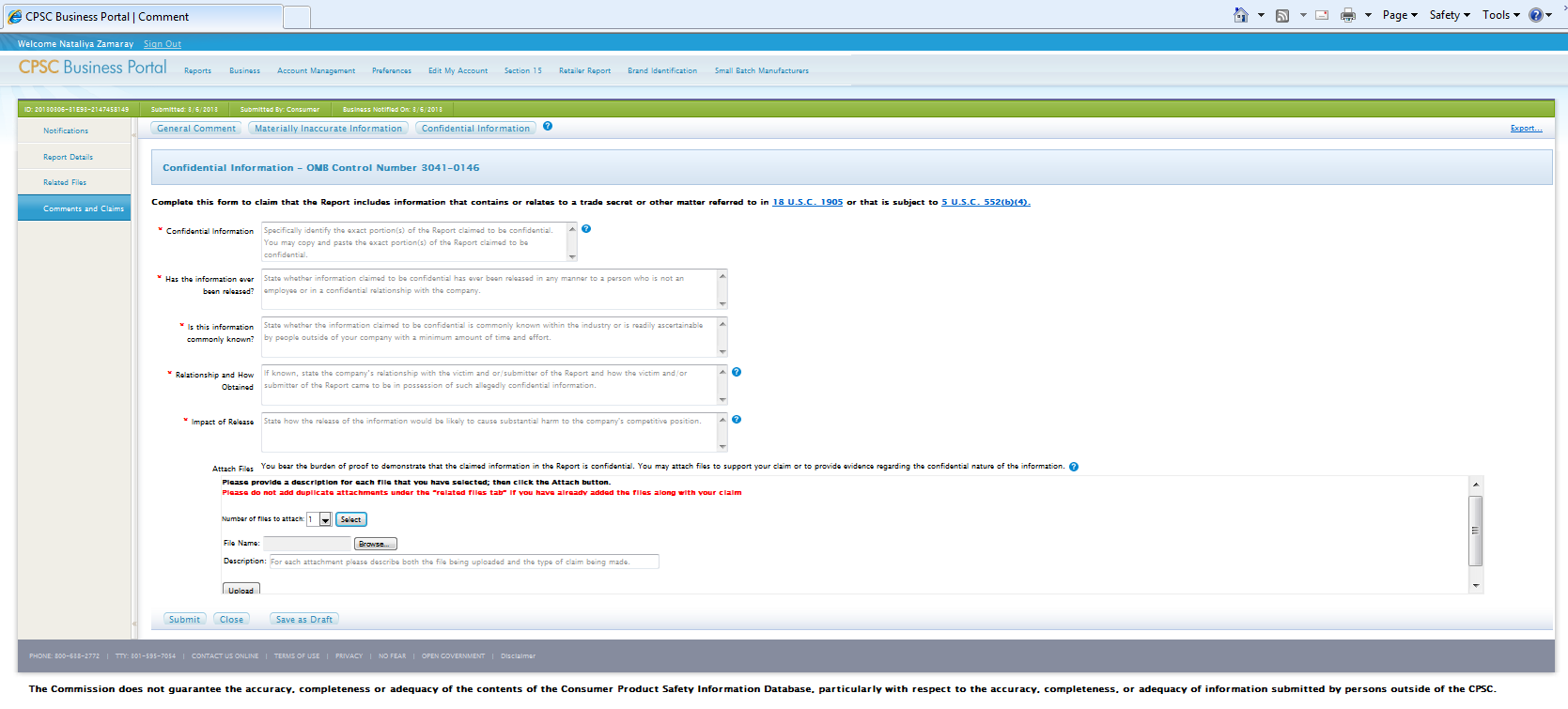 Business Portal – Small Batch Manufacturer Identification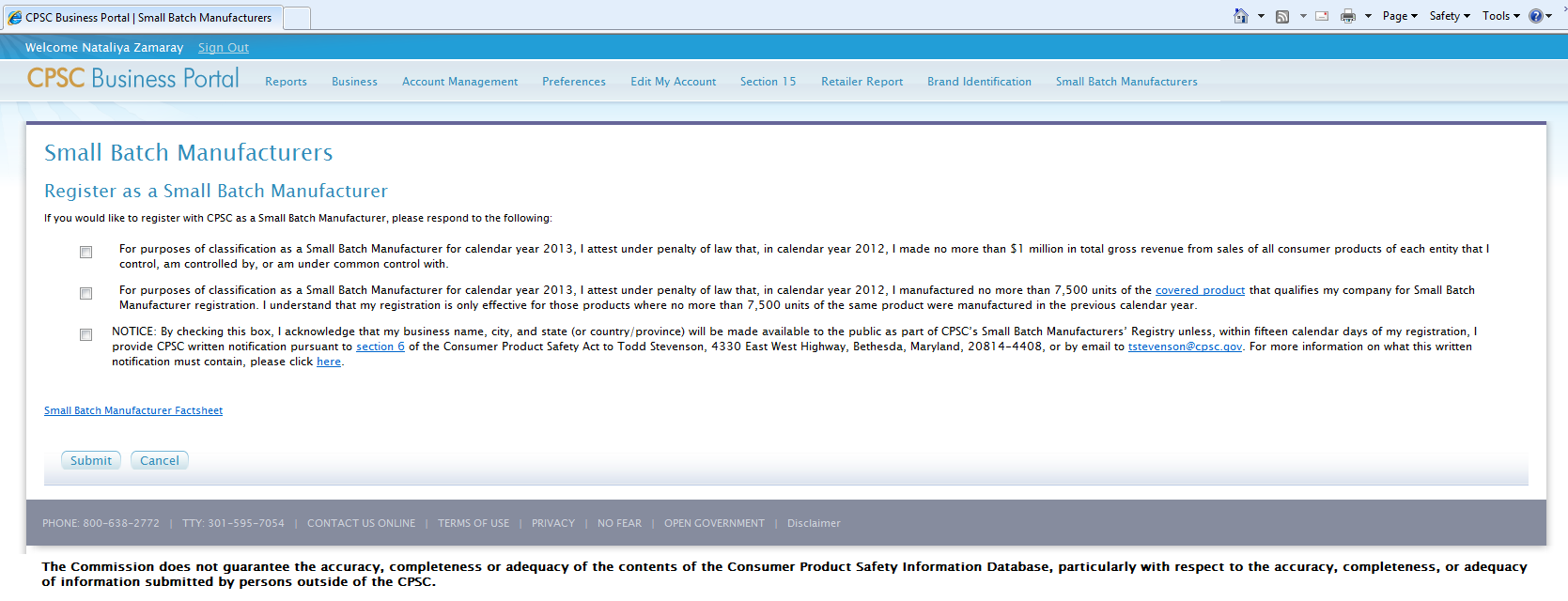 Business Portal – Voluntary Brand Identification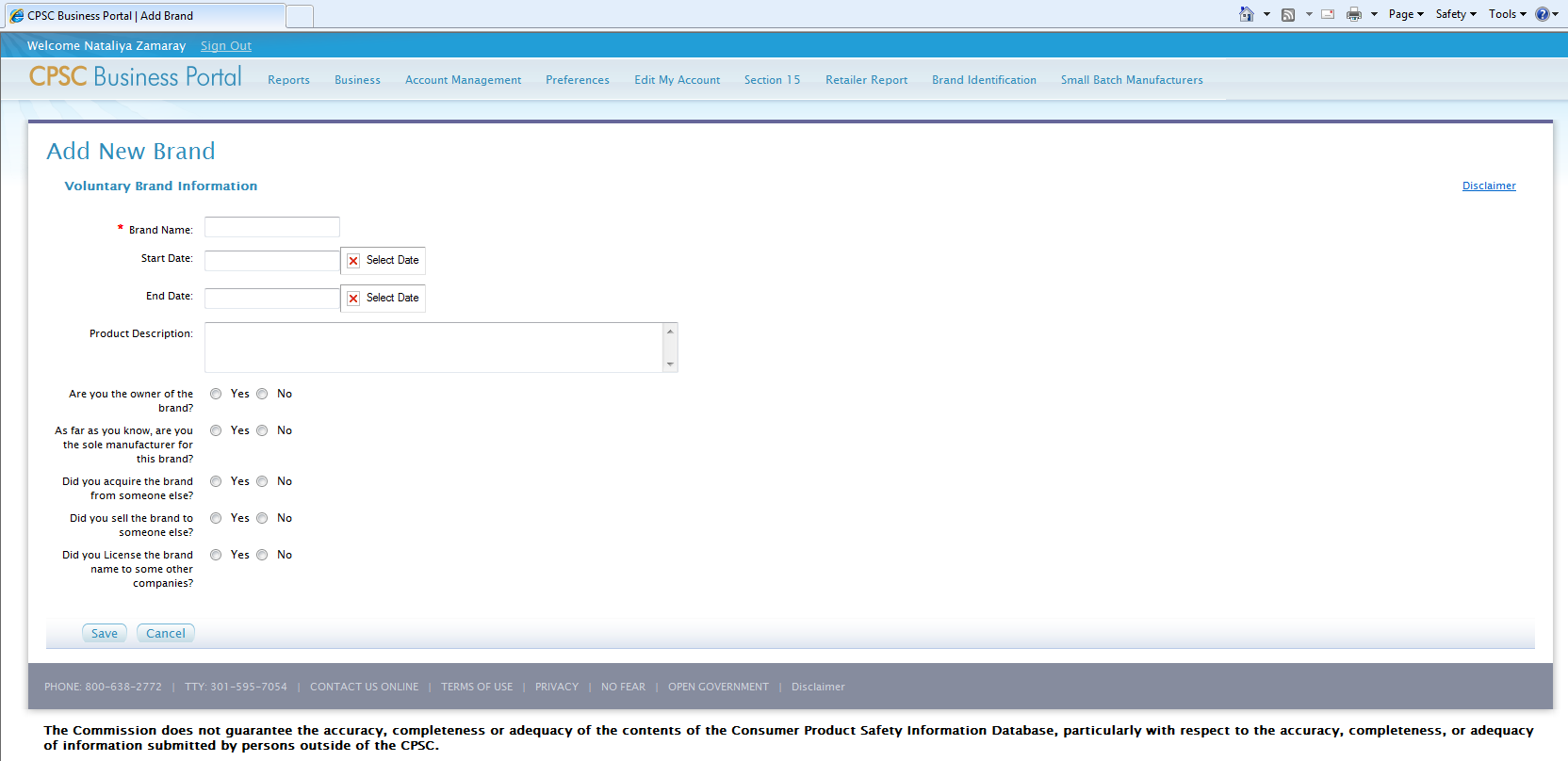 Business Portal – Voluntary Brand IdentificationIf yes is checked on “Did you acquire the brand from someone else?”, the respondent is prompted with additional questions: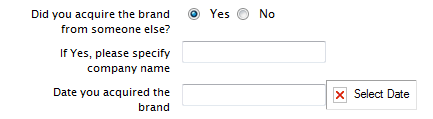 If yes is checked on “Did you sell the brand to someone else”, the respondent is prompted with additional questions: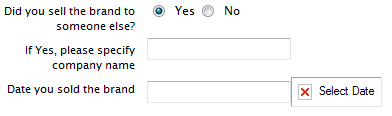 If yes is checked on “Did you License the brand name to some other companies”, the respondent is prompted with additional questions: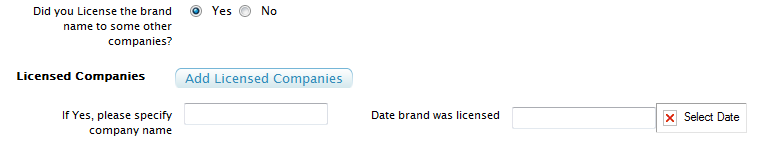 